Сюжетно-тематическая картина.Художники пишут разные картины. На одних мы видим природу, на других — людей, третьи рассказывают о самых повседневных, обыденных вещах. И вот по содержанию картин их стали делить на жанры: изображение природы — пейзаж, вещей — натюрморт, человека — портрет, событий жизни — сюжетно-тематическая картина.Сюжетно-тематическая картина.- это картина, которая имеет сюжет на какую либо тему, на ней изображены события жизни.Сюжетно-тематическая картина бывает разная, то есть имеет свои разновидности.Историческая картинаКарл Брюллов «Последний день Помпеи». Картина рассказывает о давнем событии-гибели города Помпеи от извержения вулкана. Исторические картины посвящены воссозданию событий прошлого, имеющих историческое значение. Но  исторический жанр включает также изображение недавних событий, имеющих историческое значение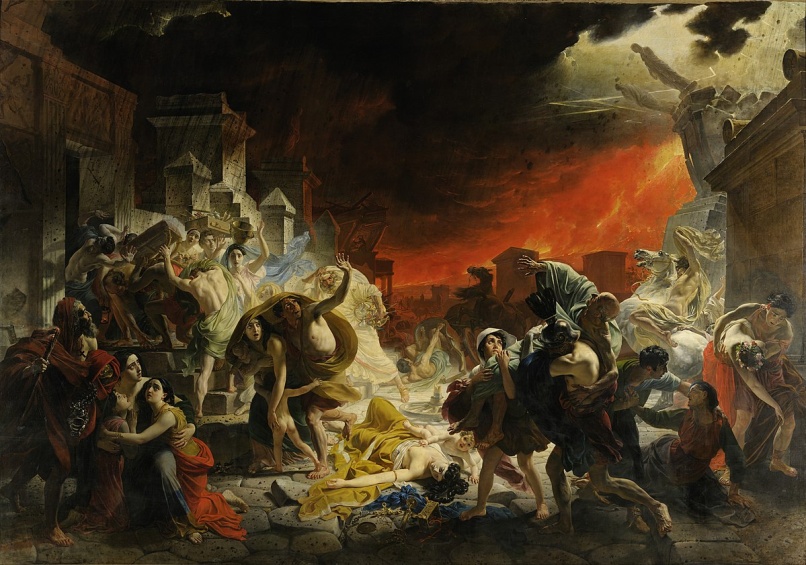 . Батальная картина Дейнека. "Оборона Севастополя"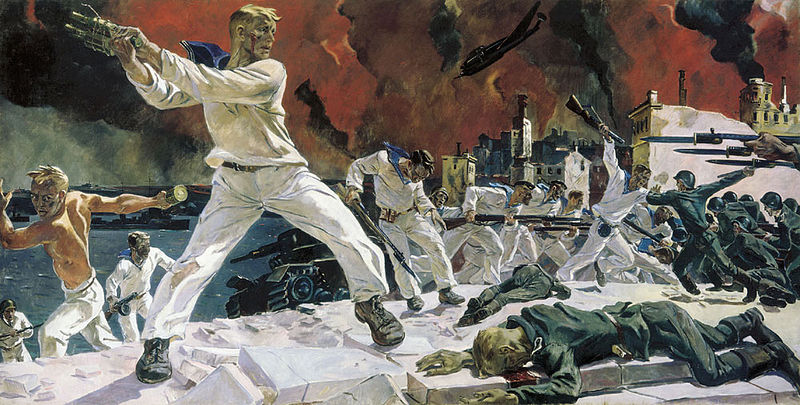 Баталия -от  французского – «битва». Такие картины  посвящены  темам  войны,    битв,  походов и  эпизодов  военной  жизни.  А   также  изображают современную  жизнь  армии  и  флота.Бытовая картинаФедор Решетников. «Опять двойка».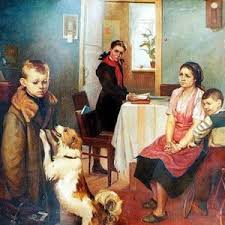 Родина  бытовой картины Голландия 17  века. Это картины,  рисунки,  скульптуры,  рассказывающие  о  событиях  повседневной  жизни.  Сказочно – былинная картина«Богатыри» — картина Виктора Васнецова.   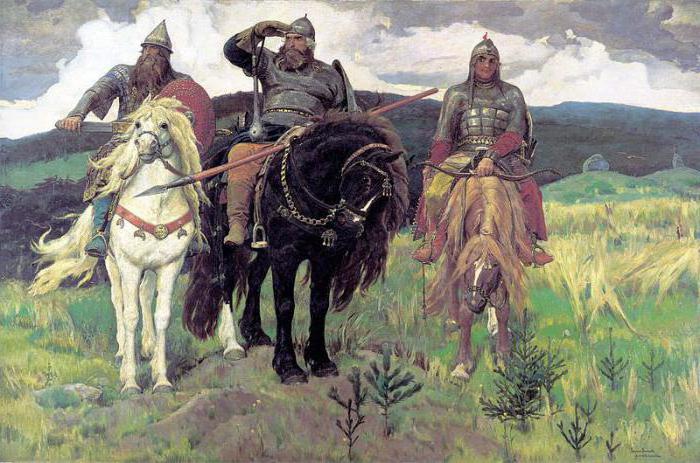 Сказочно-былинный жанр во второй половине 19 века занял одно из ведущих мест в изобразительном искусстве. Это новое направление имело свои характерные особенности. В первую очередь большинство изображений отличались красочностью и необыкновенной выразительностью.Религиозно-мифологическаяАлександр Иванов «Явление Христа народу»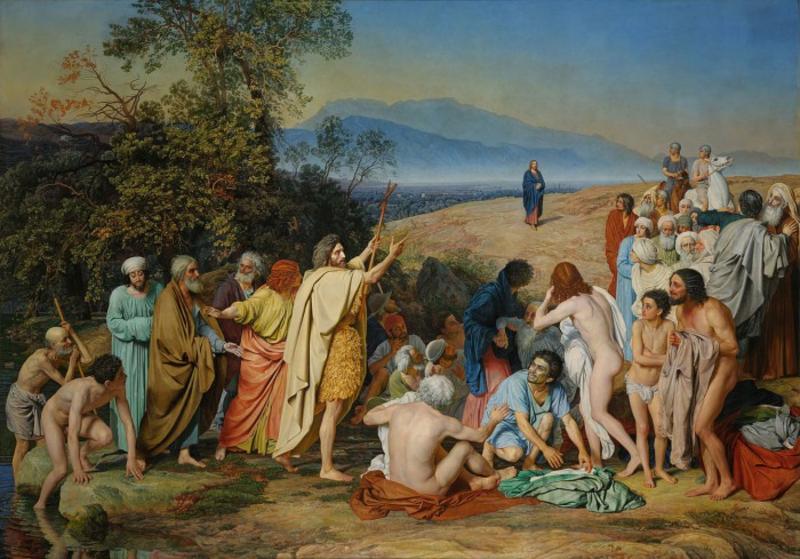 Религиозно-мифологическая картина посвящена изображению героев и событий, о которых рассказывают мифы разных народов или священная история, сюжеты из библии.Задание: Посмотри на картины, подпиши, к какому виду они относятся.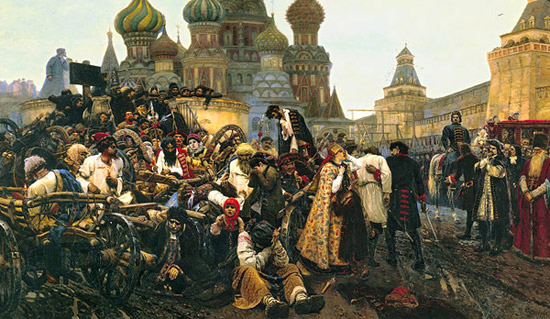 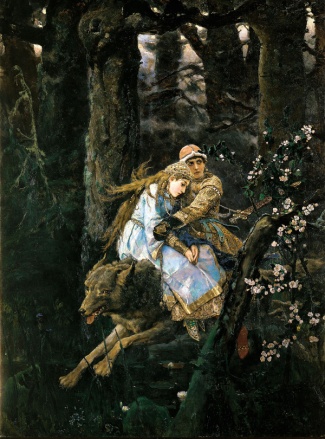 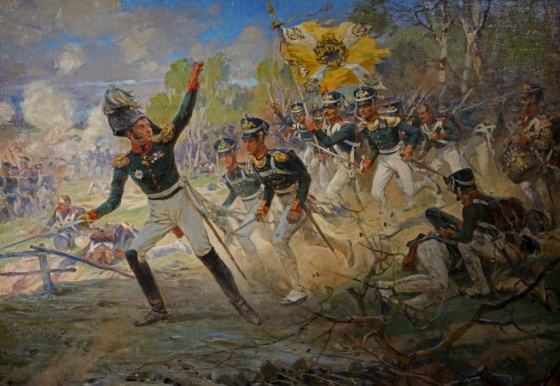 В.Васнецов   «Иван                Суриков «Утро стрелецкой казни»царевич на сером волке»                                                                         «Бородинское сражение»______________________    _____________________________     ________________________________